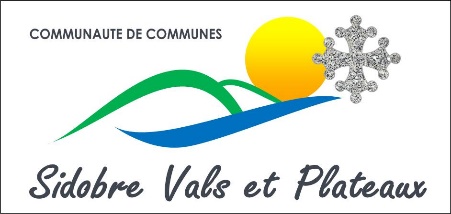 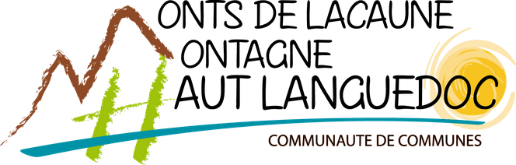 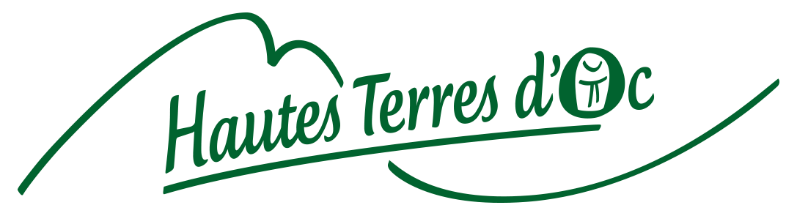 QuestionnaireRésidences SecondairesIntroduction : Le territoire des Hautes Terres d’Oc compte environ 7000 résidences secondaires sur les 16000 logements totaux. Cela est considérable. Dans chaque commune, les personnes qui fréquentent ces résidences participent à la vie locale et il nous paraît important de mieux vous connaître, de comprendre vos attentes et votre implication dans le territoire. Nous vous proposons de répondre au questionnaire ci-dessous. Bien sûr, ces questionnaires resteront confidentiels. Identité du répondant :Prénom : ………………………………………………………………Nom : ……………………………………………………………………Age : ……………ansProfession : ……………………………………………………………Adresse postale de la résidence principale : ………………………………………………………………………………………………………………………………………………………………………………………………………………………………………………………Adresse postale de la résidence secondaire : ……………………………………………………………………………………………………………………………………………………………………………………………………………………………………………………Numéro de téléphone :……/……/……/……/……Adresse mail (le cas échéant) : ………………………………………………………@..........................................Depuis quand êtes-vous propriétaire ? ………………………………………………………………………………………………Êtes-vous : 	Propriétaire (1)		Occupant occasionnel, si oui, quels liens avez-vous avec le propriétaire ? Familiaux											     Amicaux											     AutresNombre de personnes hébergées avec vous : 	1	2	3	4	5 ou plusVotre résidence secondaire :Superficie : …… m²Présence d’un jardin ?							OUI 		NON Située dans le bourg de la commune ?					OUI		NONEtat général du bien : 	Très bon état	Convenable	Dégradé	Extrêmement dégradéPrécisions : Quelle est votre attachement à votre résidence secondaire ?   0   1   2   3   4   5   6   7   8   9   10Pouvez-vous qualifier cet attachement ? …………………………………………………………………………………………………………………………………………………………………………………………………………………………………………………………………………………………………………………………………………………………………………………………………………………………………………………………………………………………………………………………………………………………………………………………………………………………………………………………………………………………………………………………………………………………………………Autres remarques à propos de votre résidence : …………………………………………………………………………………………………………………………………………………………………………………………………………………………………………………………………………………………………………………………………………………………………………………………………………………………………………………………………………………………………………………………………………………………………………………………………………………………………………………………………………………………………………………………………………………………………………………………………………………………………………………………………………………………………………………………………………………………………………………………………………………………………………………………………………………………………Vos usages :Quelle est la fréquence de vos venues à votre résidence secondaire ? En moyenne, ……………… fois/an.Lorsque vous venez à votre résidence secondaire, en moyenne, combien de temps restez-vous ?……………………………………………………………………………………………………………………………………………………………………………………………………………………………………………………………………………………………………………………………………A quelle période occupez-vous votre résidence secondaire ? (1)Printemps 		Eté		Automne		HiverPendant les vacances scolaires 		Hors vacances scolairesLorsque vous venez, combien de personnes occupent votre résidence secondaire (en vous comptant) ? ………………………………………………………………………………………………………………………………………………………………………………………………………………………………………………………………………………………………………………Que faites-vous lorsque vous occupez votre résidence secondaire ? (Plusieurs réponses possibles)Profiter du cadre de vie et de la tranquillité					OUI		NONVoir de la famille et des proches						OUI 		NONAchats dans les commerces de la commune ou des communes voisines	OUI		NONParticipation aux festivités et aux animations locales				OUI		NONParticipation aux évènements culturels						OUI		NONUtilisation des équipements sportifs ou de loisirs				OUI		NONAutres, si oui, merci de préciser : ………………………………………………………………………………………………………………………………………………………………………………………………………………………………………………………………………………………………………………………………………………………………………………………………………………………………………………………………………………………………………………………………………………………………………………………………………………………………………………………………………………………………………………………………………………………………………………………………………………………………………………………………………………………………………………………………………………………………………………………………………………………………………………………………………………………………………………………………………………………………………………………………………………………………………………………………………………………………………………………………………………………………………………………………………………………………………………………………Quels sont les services ou activités que vous souhaiteriez utiliser ?……………………………………………………………………………………………………………………………………………………………………………………………………………………………………………………………………………………………………………………………………………………………………………………………………………………………………………………………………………………………………………………………………………………………………………………………………………………………………………………………………………………………………………………………………………………………………………………………………………………………………………………………………………………………………………………………………………………………………………………………………………………………………………………………………………………………………………………………………………………………………………………………………………………………………………………………………………………………………………………………………………………………………………………………………………………………………………………………………………………………………………………………………………………………………………………………………………………………………………………………………………………………………………………………………………………………………………………………………………………………………………………………Comment décririez-vous votre territoire ? En quelques mots : …………………………………………………………………………………………………………………………………………………………………………………………………………………………………………………………………………………………………………………………………………………………………………………………………………………………………………………………………………………………………………………………………………………………………………………………………………………………………………………………………………………………………………………………………………………………………………………………………………………………………………………………………………………………………………………………………………………………………………………………………………………………………………………………………………………………………………………………………………………………………………………………………………………………………………………………………………………………………………………………………………………………………………………………………………………………………………………………………………………………………………………………………………………………………………………………………………………………………………………………Quels sont ses points forts ? ……………………………………………………………………………………………………………………………………………………………………………………………………………………………………………………………………………………Quels sont ses points faibles ? …………………………………………………………………………………………………………………………………………………………………………………………………………………………………………………………………………………Quelles sont vos attentes ou suggestions pour améliorer la vie locale ?…………………………………………………………………………………………………………………………………………………………………………………………………………………………………………………………………………………………………………………………………………………………………………………………………………………………………………………………………………………………………………………………………………………………………………………………………………………………………………………………………………………………………………………………………………………………………………………………………………………………………………………………………………………………………………………………………………………………………………………………………………………………………………………………………………………………………………………………………………………………………………………………………………………………………………………………………………………………………………………………………………………………………………………………………………………………………………………………………………………………………………………………………………………………………………………………………………………………………………………………………………………………Pensez-vous pouvoir avoir un rôle plus actif dans la vie locale ? Si oui, lequel ?…………………………………………………………………………………………………………………………………………………………………………………………………………………………………………………………………………………………………………………………………………………………………………………………………………………………………………………………………………………………………………………………………………………………………………………………………………………………………………………………………………………………………………………………………………………………………………………………………………………………………………………………………………………………………………………………………………………………………………………………………………………………………………………………………………………………………………………………………………………………………………………………………………………………………………………………………………………………………………………………………………………………………………………………………………………………………………………………………………………………………………………………………………………………………………………………………………………………………………………………………………………………Avez-vous pour projet de louer votre résidence secondaire à l’année ?		OUI		NONAvez-vous pour projet de la louer une période limitée dans l’année ?		OUI		NONQuelle période souhaitez-vous vous réserver (pour votre usage personnel) ? …………………………………………………………………………………………………………………………………………………………………………………………………………………………………………………………………………………………………………………………………………………………………………………………………………………………………………………………………………………………………………………………………………Quels sont les éléments qui pourraient vous décider ?	…………………………………………………………………………………………………………………………………………………………………………………………………………………………………………………………………………………………………………………………………………………………………………………………………………………………………………………………………………………………………………………………………………………………………………………………………………………………………………………………………………………………………………………………………………………………………………………………………………………………………………………………………………………………………………………………………………………………………………………………………………………………………………………………………………………………………………………………………………………………………………………………………………………………………………………………Quels sont les freins rencontrés ? ………………………………………………………………………………………………………………………………………………………………………………………………………………………………………………………………………………………………………………………………………………………………………………………………………………………………………………………………………………………………………………………………………………………………………………………………………………………………………………………………………………………………………………………………………………………………………………………………………………………………………………………………………………………………………………………………………………………………………………………………………………………………………………………………………………………………………………………………………………………………………………………………………………………………………………………………………………………………………………………………………………………………………………………………………………………………………………………………Souhaiteriez-vous occuper de manière permanente votre résidence ? 		OUI		NONSi oui, quels sont les points importants pour votre prise de décision ? ……………………………………………………………………………………………………………………………………………………………………………………………………………………………………………………………………………………………………………………………………………………………………………………………………………………………………………………………………………………………………………………………………………………………………………………………………………………………………………………………………………………………………………………………………………………………………………………………………………………………………………………………………………………………………………………………………………………………………………………………………………………………………………………………………………………………………………………………………………………………………………………………………………………………………………………………………………………………………………………………………………………Avez-vous pour projet de vendre votre résidence secondaire ?			OUI		NONSi oui, à quel terme ?	Immédiatement			D’ici 1 à 2 ans			Quand je ne pourrais plus venirPour quelles raisons ? ……………………………………………………………………………………………………………………………Remarques diverses :……………………………………………………………………………………………………………………………………………………………………………………………………………………………………………………………………………………………………………………………………………………………………………………………………………………………………………………………………………………………………………………………………………………………………………………………………………………………………………………………………………………………………………………………………………………………………………………………………………………………………………Acceptez-vous d’être contacté(e) par Hautes Terres d’Oc, la communauté de communes Monts de Lacaune, Montagne du Haut Languedoc et la communauté de communes Sidobre Vals et Plateaux ?					OUI		NONVous serez conviés à une réunion de restitution (analyse globalisée des résultats du questionnaire et de façon impersonnelle). Merci !Questionnaire à retourner au : PETR des Hautes Terres d’OcPar voie postale : Place de l’hôtel de ville 81260 BRASSACOu par mail : contact@hautesterresdoc.fr Merci de rayer les mentions inutiles. Toutes les informations recensées lors de ce questionnaire seront conservées par Hautes Terres d’Oc, en respectant la règlementation en vigueur (notamment le RGPD). À tout moment, vous avez le droit de demander la modification de vos données ou la suppression de la conservation de vos données personnelles. Hautes Terres d’Oc est à votre disposition pour toutes informations complémentaires. 